微问诊视频问诊小程序-使用说明书版本历史文档修订记录*文档状态：R――发布，D――修改文档状态对应的版本号规则：发布的版本号只有x.y,处于修改状态的号则为x.y.z的方式。如：V1.0 发布      V1.0.1   修改公众号扫码关注公众号打开微信扫一扫，扫描药店得二维码，手机跳转至“关注公众号”页面，点击【关注公众号】后，公众号对话页面自动弹出跳转链接。如图1.1.1~1.1.2所示：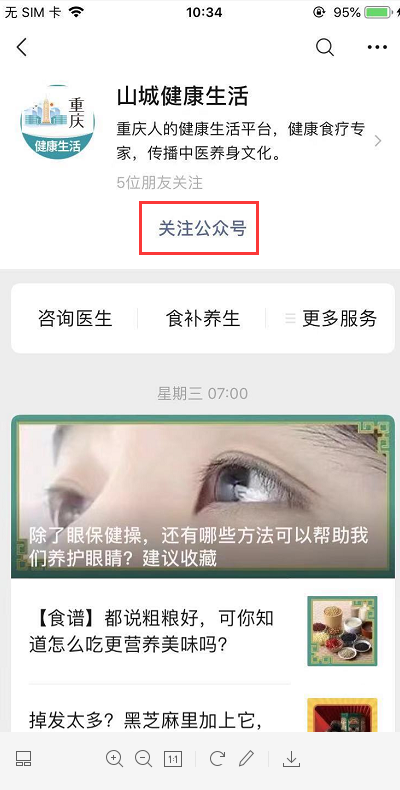 图1.1.1关注公众号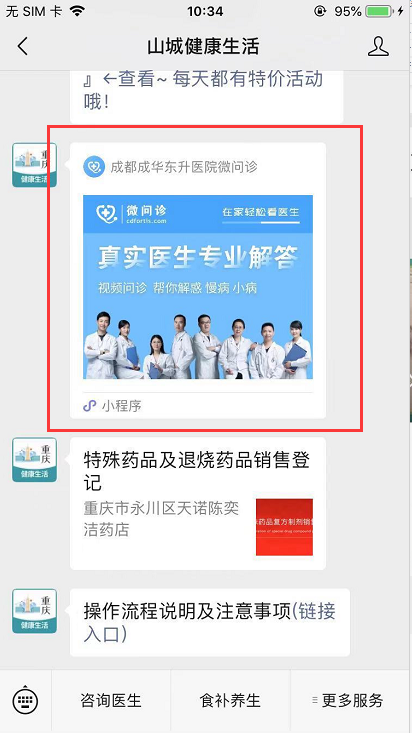 图1.1.2公众号对话页面跳转小程序点击公众号对话页面的小程序链接，自动跳转至授权页面。如图1.2.1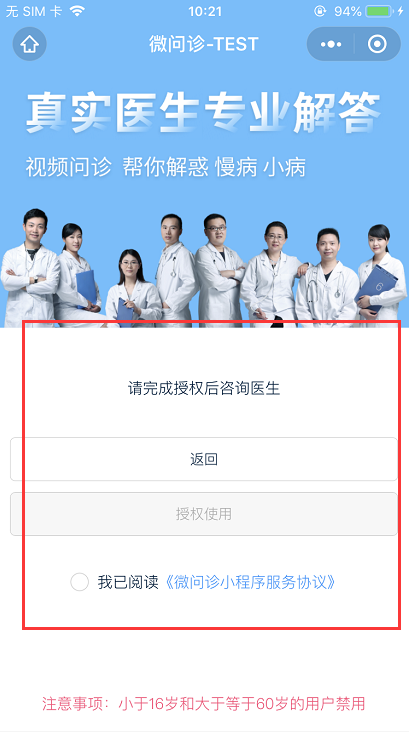 图1.2.1小程序授权页面在公众号对话页面停留时间超过3分钟，链接失效，跳转至小程序将提示“链接已超时，请返回重新进入”，此时需要重新扫码生成新链接。如图1.2.2所示：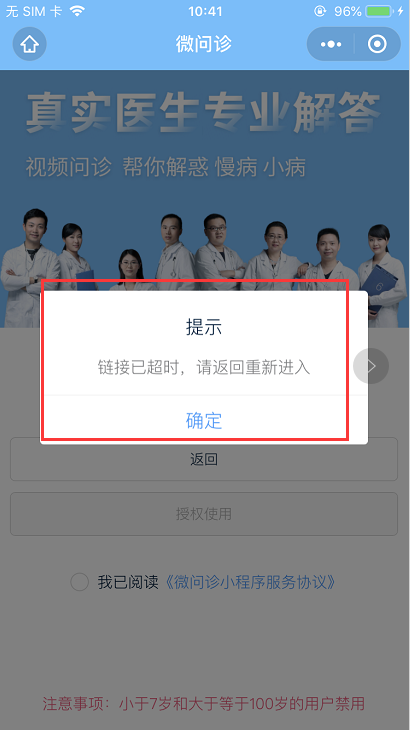 图1.2.2链接超时授权用户在授权页面需要选择“我已阅读”选项，【授权使用】按钮变蓝，点击按钮页面弹出微信用户信息、摄像头相册权限、麦克风权限提示。如图2.1.1~2.1.4所示：药店是非医保药店，授权成功后进入选择药品页面药店还是医保药店，授权成功后进入处方类型选择页面注：授权页面底部红色字体显示该药店处方年龄限制，超过不可开药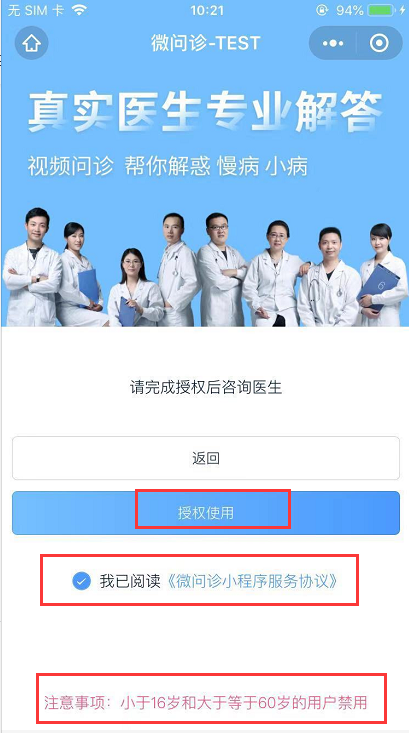 图2.1.1授权页面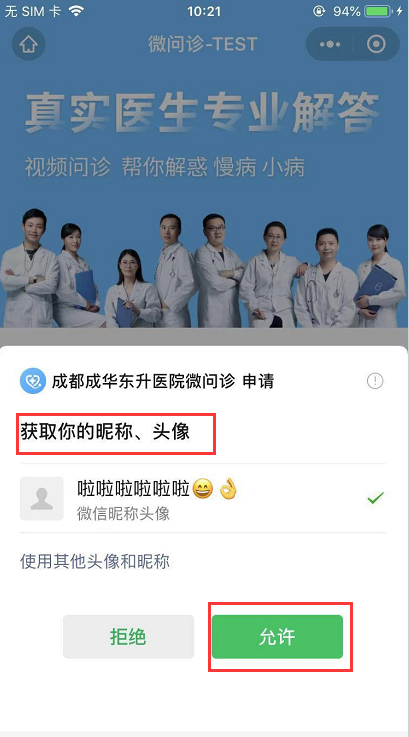 图2.1.2用户信息授权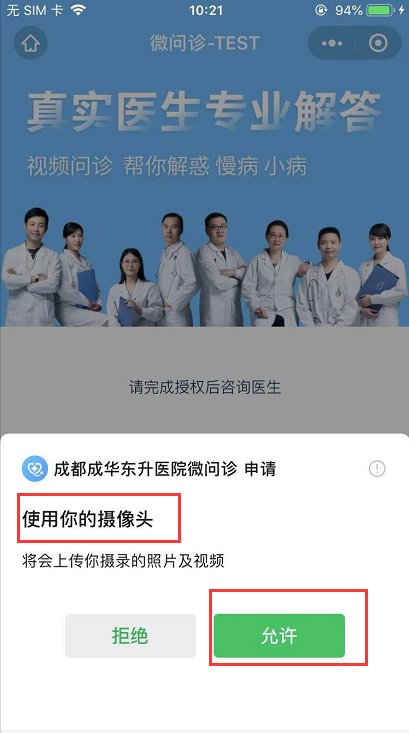 图2.1.3摄像头权限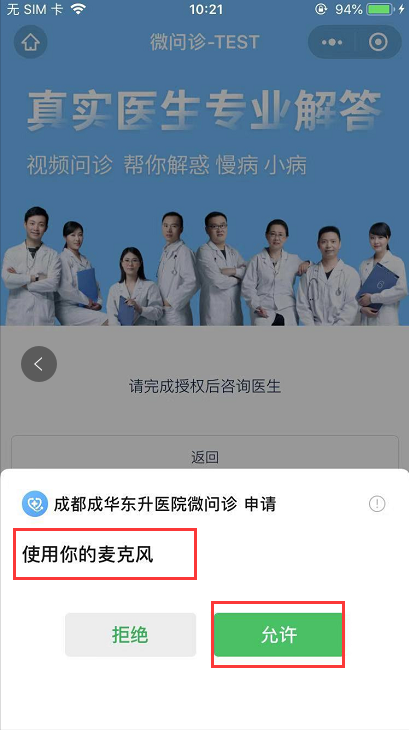 图2.1.4麦克风权限选择页面授权成功后进入选择页面，展示：普通处方、医保处方、今日问诊记录模块。如图3.1.1所示：注意：医保药店展示医保处方模块，非医保药店则不展示医保处方模块。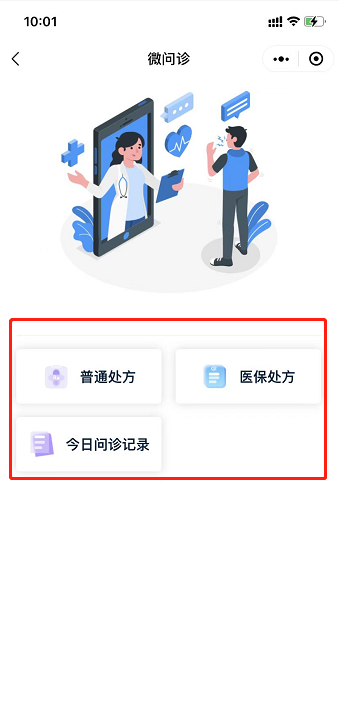 图3.1.1选择页面点击医保处方弹出提示框。如图3.1.2所示：注意：医保处方只能进行医保统筹报销功能。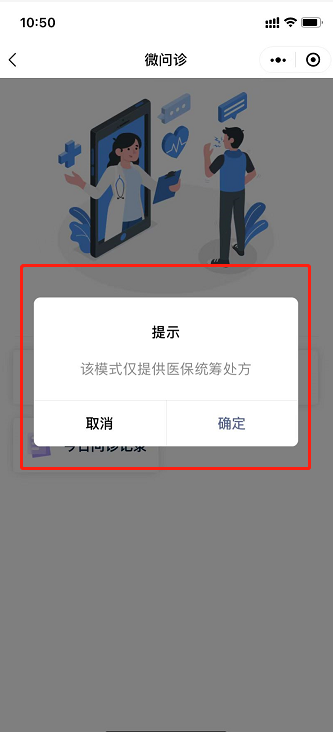 图3.1.2进入医保处方提示页面选择药品普通选药非医保药店，授权成功，点击普通处方进入选择药品页面医保药店，授权成功，点击普通处方后进入选择药品页面页面主要展示添加药品；按药品、疾病、症状搜索框；扫码搜索；热门搜索；药品列表等等。列表展示所有连锁在售药品或者药店在售药品。如图4.1.1所示：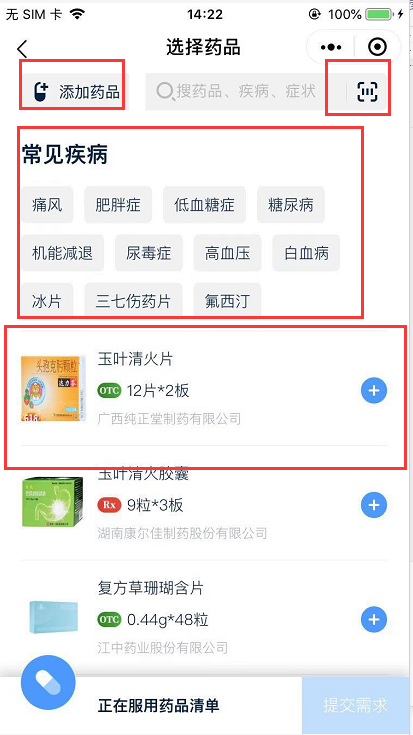 图4.1.1 普通处方-选择药品页面医保选药医保药店，授权成功，点击医保处方后进入选择药品页面。页面主要展示添加药品；按药品名称搜索框；扫码搜索；热门搜索；药品列表等等。列表展示所有连锁在售医保药品或者药店在售医保药品。如图4.2.1所示：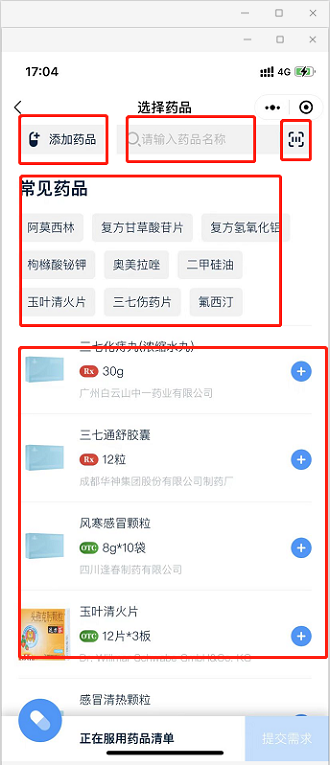 图4.2.1医保处方-选择药品页面添加药品选择药品页面左上角点击【添加药品】按钮，跳转至登录账号页面，输入正确的药店账号和密码，点击【登录】，进入“添加药品”页面。如图4.3.1~4.3.2所示：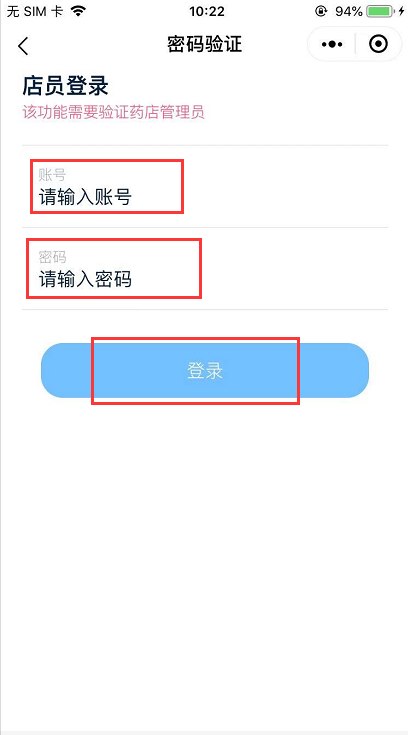 图4.3.1 登录药店账号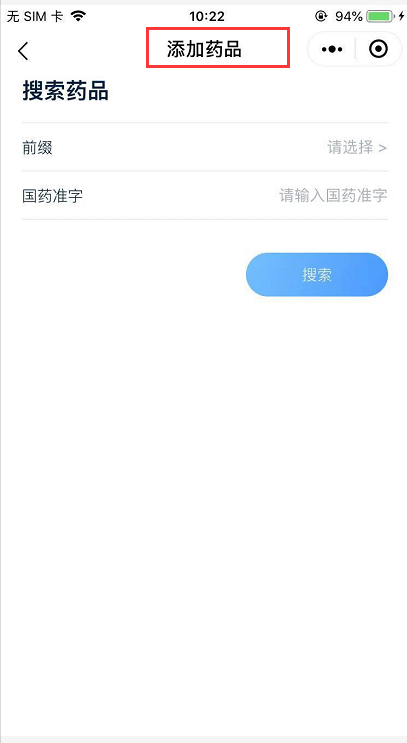 图4.3.2 添加药品在“添加药品”页面选择批准文号前缀，填写国药准字，点击【搜索】按钮。搜索成功，进入添加价格页面，在添加药品页面维护好规格、价格，点击【确认添加】。如图4.3.3~4.3.4所示：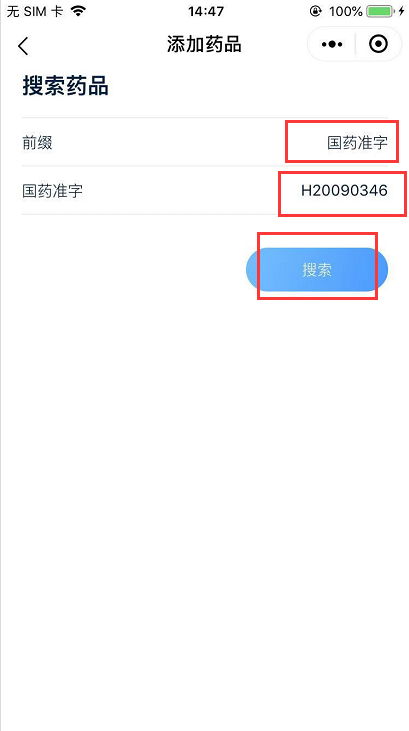 图4.3.3搜索药品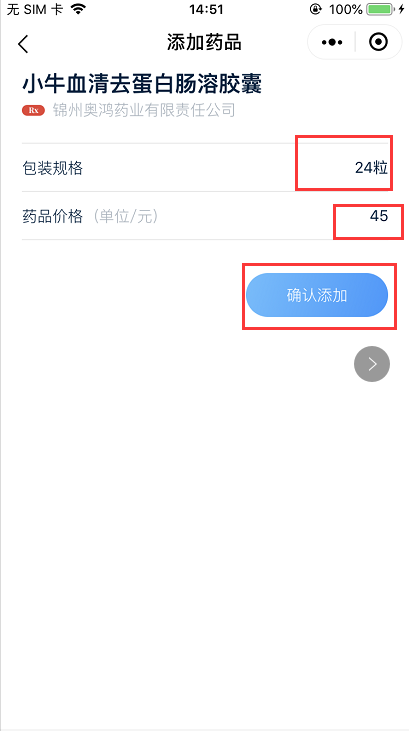 图4.3.4添加药品成功后跳转添加成功页面，点击【继续添加】跳转至搜索药品页面继续走添加药品流程，点击【完成】跳转选择药品页面。如图4.3.5所示：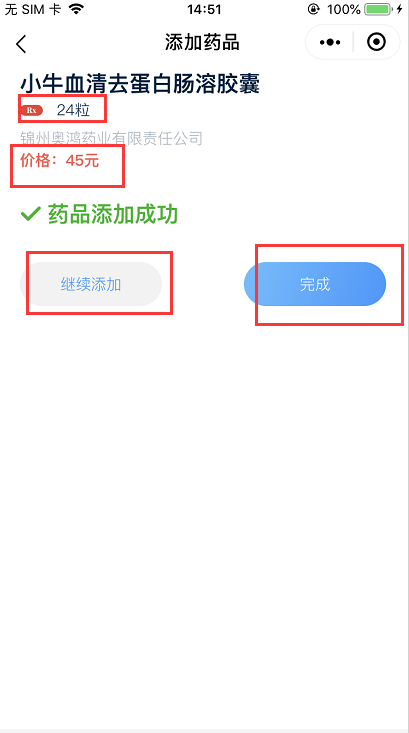 图4.3.5添加成功搜索药品选择药品页面支持热门搜索、搜索框、二维码扫描进行搜索定位。搜索框搜索药品，普通处方的搜索框支持药品名称、疾病名称、症状等条件搜索；医保处方的搜索框支持药品名称模糊搜索。如图4.4.1所示：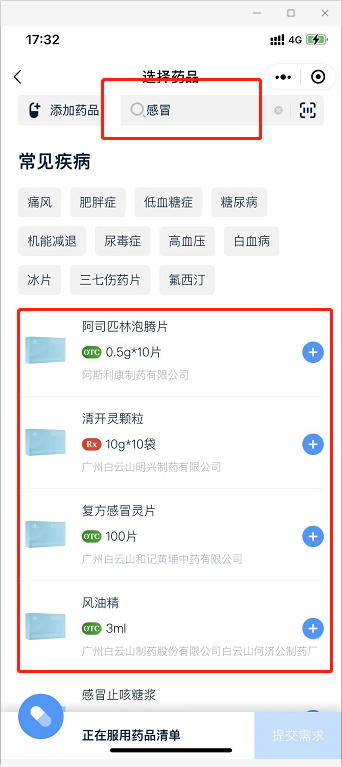 图4.4.1搜索框搜索药品页面热门搜索药品，普通处方的热门搜索展示常见疾病，医保处方的热门搜索展示常见药品。如图4.4.2~4.4.3所示：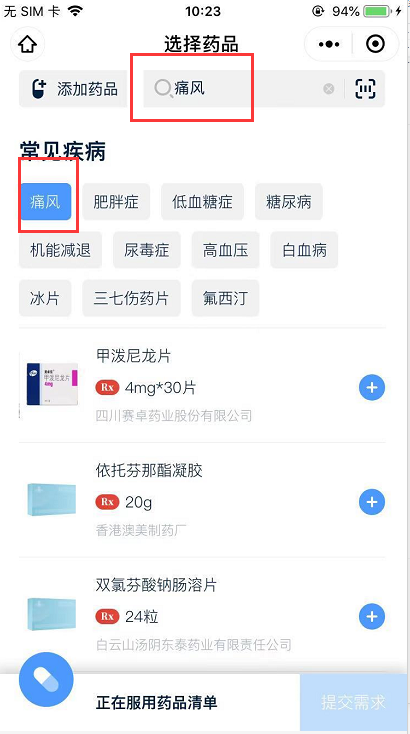 图4.4.2 热门搜索-常见疾病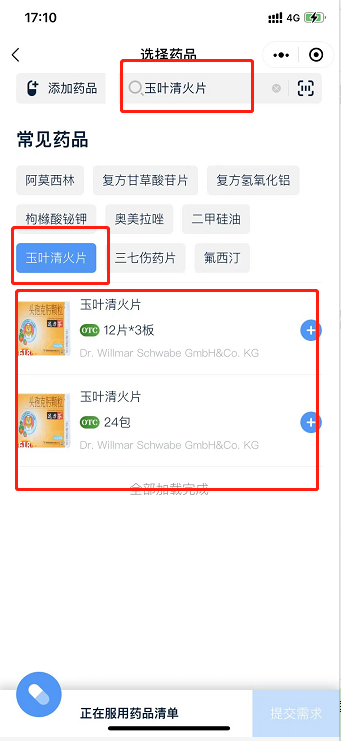 图4.4.3热门搜索-常见药品扫描药品条码进行搜索药品。如图4.4.4所示：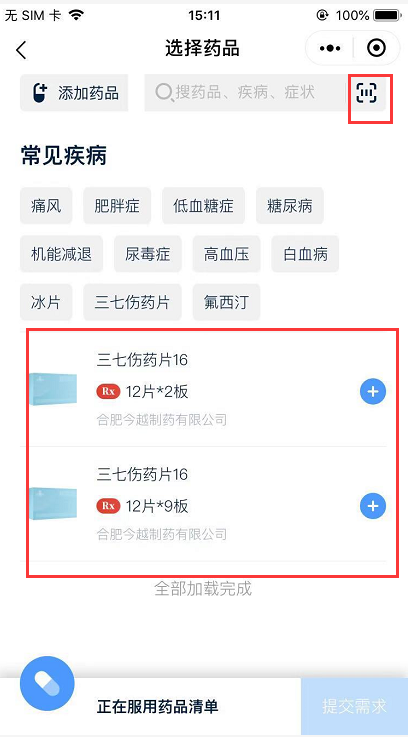 图4.4.4二维码搜索选择药品在药品列表点击该药品右端的【+】号，药品加入购物车，若需要增加或减少数量，点击页面+-号即可实现，只要选择药品的数量大于等于1就会在购物车里面显示出来。如图4.5.1所示：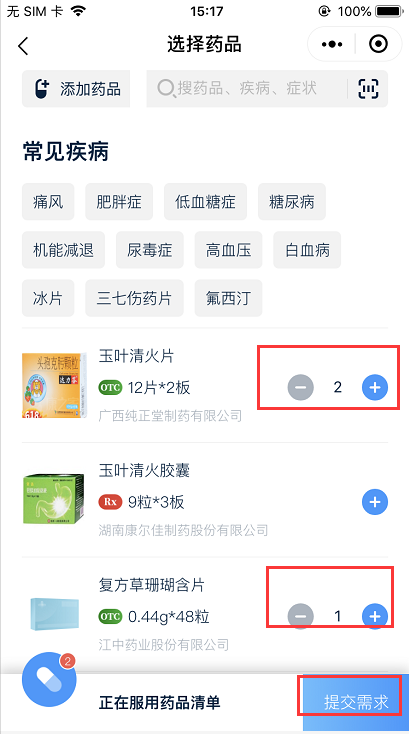 图4.5.1添加药品点击正在服用药品清单，弹出框展示所选的药品信息，可以对药品数量进行增加或减少，只要药品数量减少为0后就删除购物车药品。如图4.5.2所示：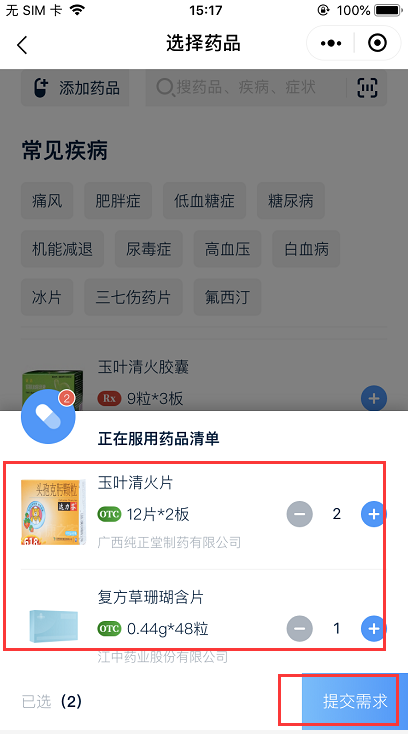 图4.5.2药品清单确认患者信息在选择药品页面提交需求后跳转至“确认患者信息”页面，页面主要展示患者信息、用药确认、疾病描述等信息。如图5.0.1所示：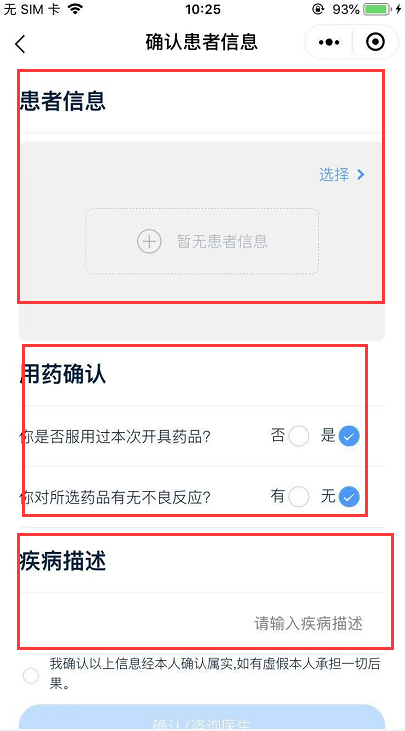 图5.0.1 确认患者信息默认页面新增患者信息在“确认患者信息”页面，点击患者信息栏，进入患者列表。点击【新建患者】，进入“新建患者”信息页面。点击相机处，上传身份证，程序自动识别、姓名、性别、年龄信息，用户根据情况再填写体重、过往病史、过敏史等信息，点击【保存】完成新增患者信息操作。如图5.1.1~5.1.3所示：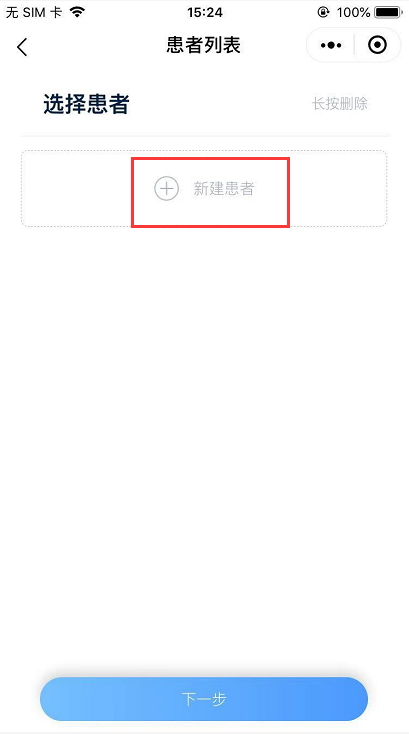 图5.1.1患者列表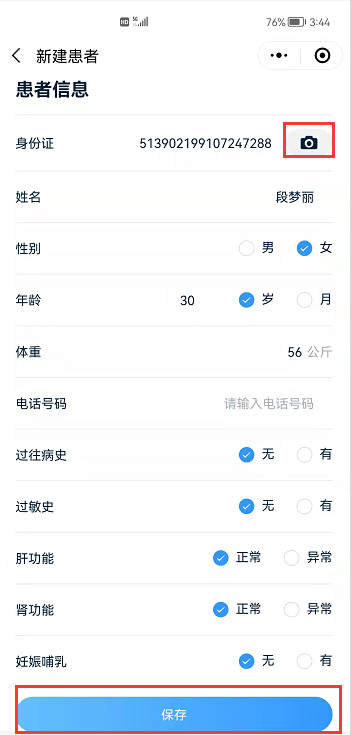 图5.1.2新增患者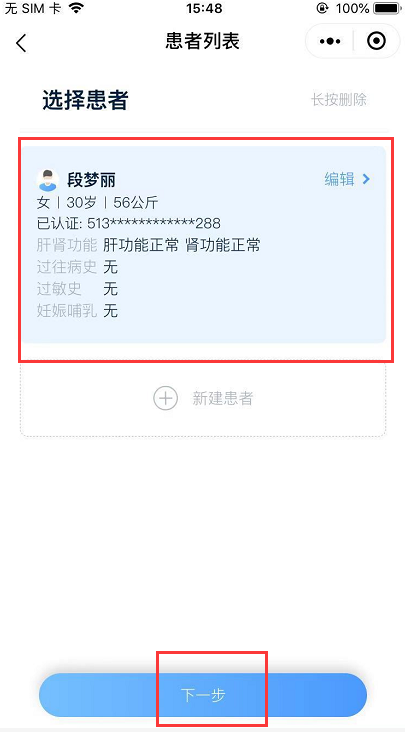 图5.1.3新增成功选择患者信息在“患者列表”页面选择好咨询的患者，点击【下一步】，跳转“确认患者信息”页面，在患者信息页面按情况填写“用药确认”以及“疾病描述”，勾选好确认信息后，点击【确认/咨询医生】，进入待咨询流程。如图5.2.1所示：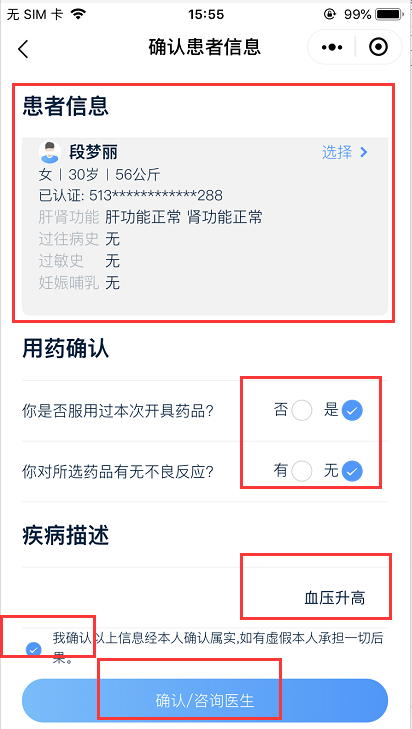 图5.2.1 确认患者信息咨询发起咨询在确认患者信息点击【咨询医生】后，跳转至待咨询页面。待咨询页面主要展示医生头像、姓名、级别等信息。用户在待咨询页面可以点击【结束通过】结束咨询，返回授权页面。也可以等待医生接通业务，进入咨询页面。如图6.1.1所示：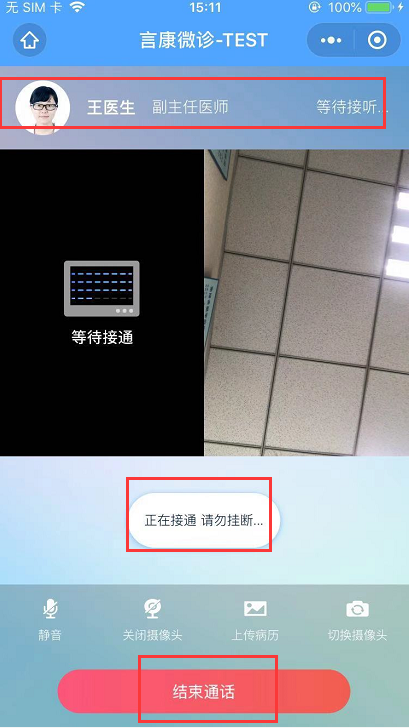 图6.1.1待咨询页面如果发起咨询时分配医生不在或全部离线，发起咨询失败，正确提示用户：“医生离线，请稍后再试”。点击【确定】返回授权页面，用户可以再次发起咨询重新分配医生。如图6.1.2所示：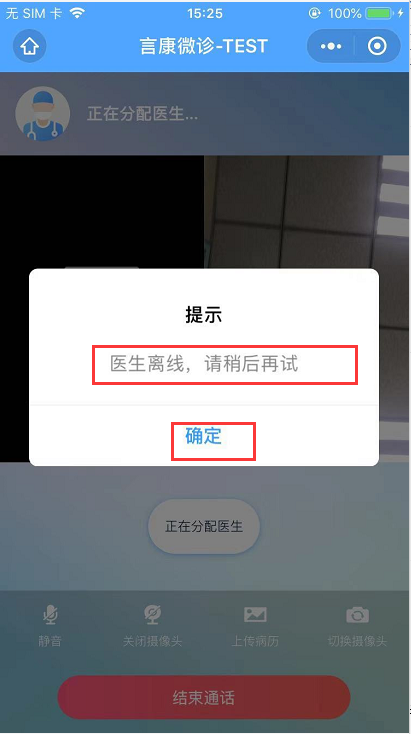 图6.1.2医生离线咨询中用户发起业务成功进入等待接听界面后，业务成功发起到医生端，医生端点击接听业务后，业务成功建立，用户和医生即可进行视频通话。页面展示医生信息、咨询时长、药品推荐、静音、上传病例、切换摄像头、结束咨询等信息。如图6.2.1所示：医生主要展示：医生头像、姓名、职称、科室、医院等等信息；咨询时长展示用户和医生端建立视频通话的时长；视频通话左边显示医生端画面，右边显示用户端画像；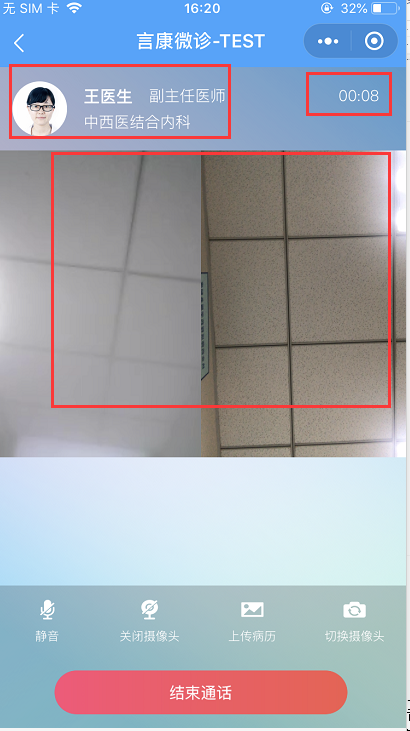 图6.2.1视频咨询中界面医生根据问诊信息推送药品。小程序根据推送实时展示，主要显示药品名称、规格、数量等信息。如图6.2.2所示：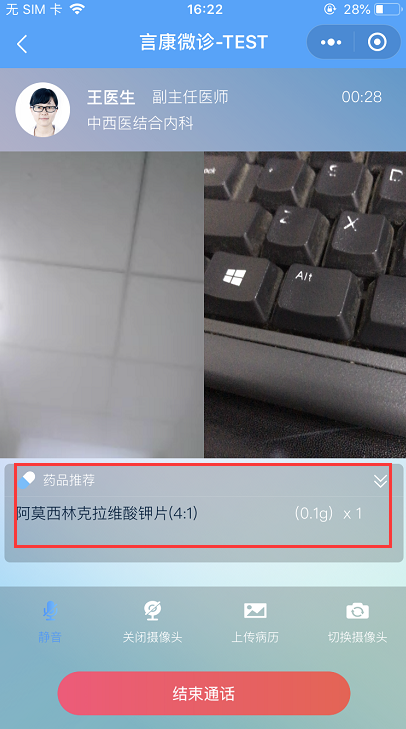 图6.2.2推送药品点击咨询页面【静音】按钮，小程序关闭双方通信语音。如图6.2.3所示：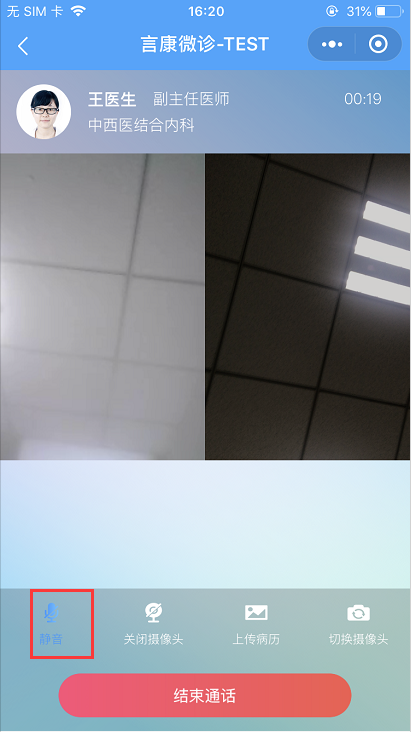 图6.2.3静音点击【关闭摄像头】，用户手机端摄像头关闭，医生摄像头正常显示。如图6.2.4所示：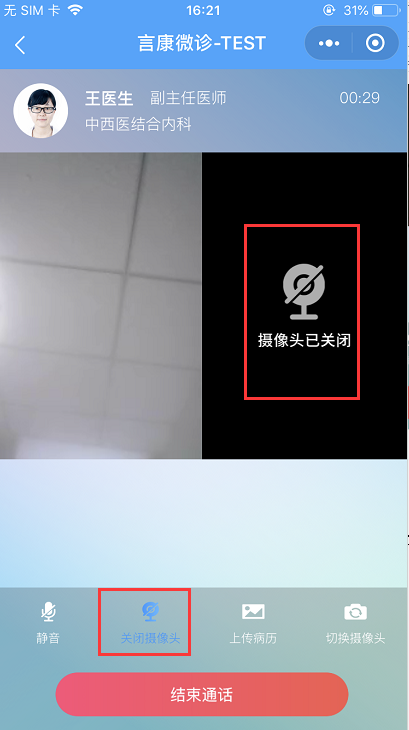 图6.2.4 关闭摄像头用户可上传图片给医生，点击上传病例，在相册选择或相机拍照传送给医生即可，如图6.2.5所示：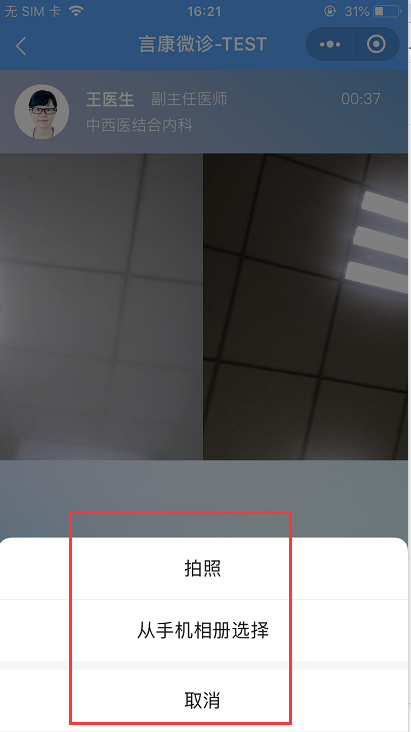 图6.2.5上传病例用户摄像头默认使用前端摄像头，用户可点击【切换摄像头】，使用后端摄像头。如图6.2.6所示：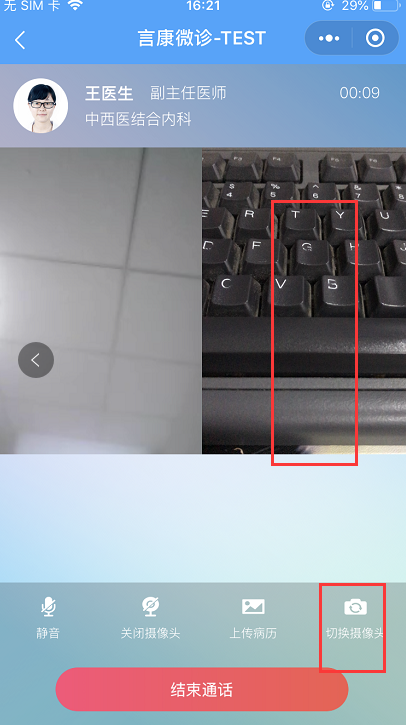 图6.2.6切换摄像头结束咨询在视频咨询中用户端点击【结束通话】按钮或者医生端结束咨询。跳转至咨询完成页面，用户点击【完成】关闭返回公众号。如图6.3.1所示：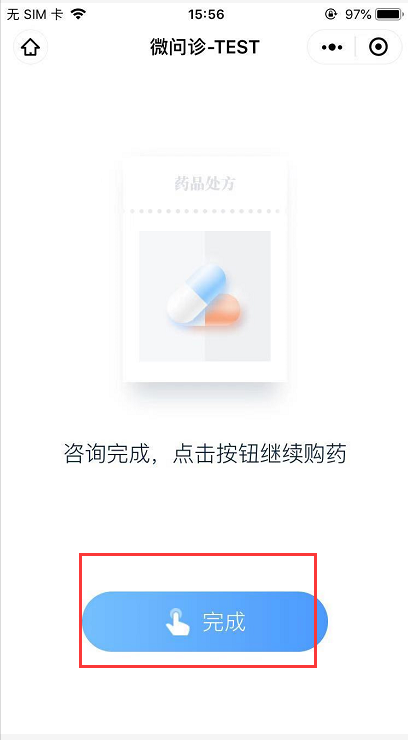 图6.3.1咨询完成今日问诊记录无数据选择页面点击【今日问诊记录】模块，进入今日问诊记录页面，未发起过任何咨询操作时无今日问诊记录数据，显示暂无问诊记录，如图7.1.1所示：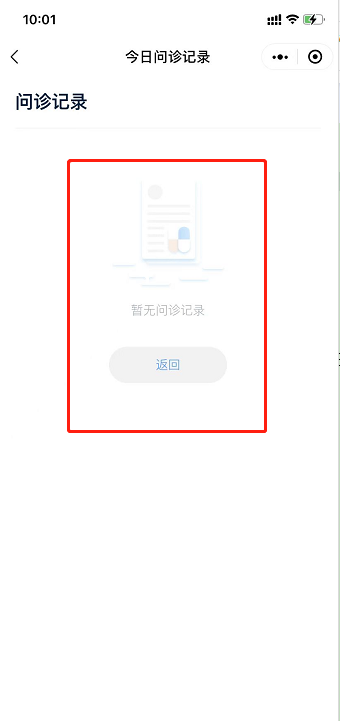 图7.1.1暂无今日问诊记录页面记录列表 普通处方或者医保处方进入后，选择药品发起咨询后，该药店下所有业务即可展示在今日问诊记录列表，包括医保处方、普通处方、中药处方。如图4.1.2所示注意：展示的总条数和展示时间都是由服务配置的。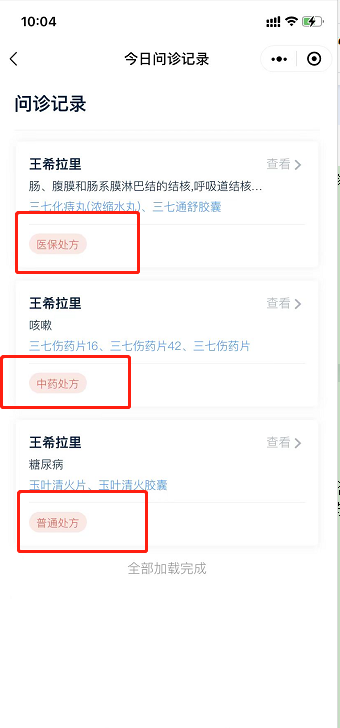 图7.2.1今日问诊记录列表页面药品清单点击普通处方业务进入药品清单，展示所有药品数据，可以进行药品数量的增加减少操作，点击提交需求进入咨询流程。如图7.3.1所示：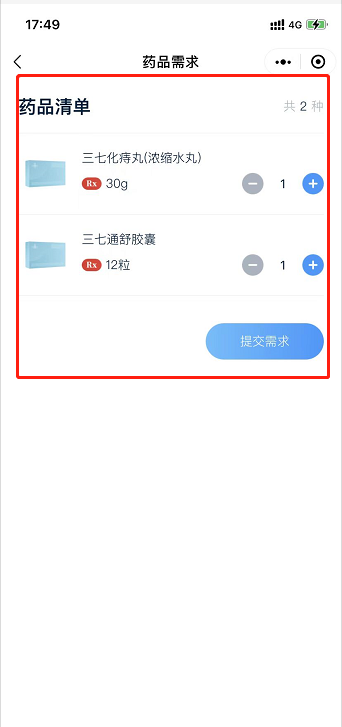 图7.3.1普通处方药品清单点击中药处方业务进入药品清单，展示所有药品数据，可以进行药品数量的增加减少操作，点击提交需求进入咨询流程。如图7.3.2所示：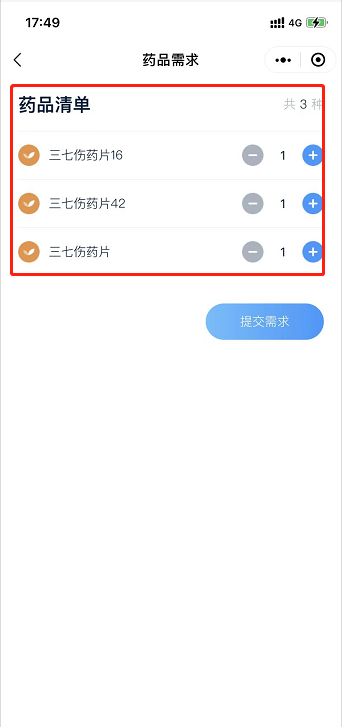 图7.3.2中药处方药品清单文件状态：[  ] 草稿 [√] 正式发布[  ] 正在修改文件状态：[  ] 草稿 [√] 正式发布[  ] 正在修改文件名称：  微问诊视频问诊小程序-使用说明书.doc  微问诊视频问诊小程序-使用说明书.doc  微问诊视频问诊小程序-使用说明书.doc文件状态：[  ] 草稿 [√] 正式发布[  ] 正在修改文件状态：[  ] 草稿 [√] 正式发布[  ] 正在修改当前版本：V1.0.2V1.0.2V1.0.2文件状态：[  ] 草稿 [√] 正式发布[  ] 正在修改文件状态：[  ] 草稿 [√] 正式发布[  ] 正在修改完成日期：2022-1-262022-1-262022-1-26拟制：审核：  批准：版本号文档状态简要说明（变更内容和变更范围）    日期   变更人V1.0R2021-01-11V1.0.1D新增医保处方2021-12-14王婉丽V1.0.2D新增今日问诊记录2022-1-26王婉丽